UNITED STATES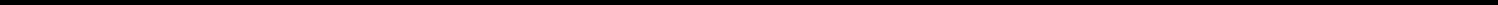 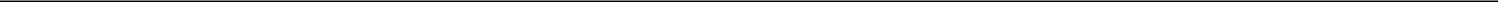 SECURITIES AND EXCHANGE COMMISSIONWashington, D.C. 20549FORM 8-KCURRENT REPORTPursuant to Section 13 or 15(d) ofthe Securities Exchange Act of 1934Date of report (Date of earliest event reported): November 25, 2020Y-MABS THERAPEUTICS, INC.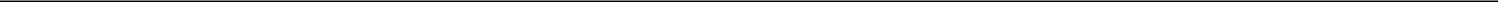 (Exact name of registrant as specified in its charter)N/A(Former Name or Former Address, if Changed Since Last Report)Check the appropriate box below if the Form 8-K filing is intended to simultaneously satisfy the filing obligation of the registrant under any of the following provisions:Written communications pursuant to Rule 425 under the Securities Act (17 CFR 230.425)Soliciting material pursuant to Rule 14a-12 under the Exchange Act (17 CFR 240.14a-12)Pre-commencement communications pursuant to Rule 14d-2(b) under the Exchange Act (17 CFR 240.14d-2(b))Pre-commencement communications pursuant to Rule 13e-4(c) under the Exchange Act (17 CFR 240.13e-4(c)) Securities registered pursuant to Section 12(b) of the Act:Indicate by check mark whether the registrant is an emerging growth company as defined in Rule 405 of the Securities Act of 1933 (§230.405 of this chapter) or Rule 12b-2 of the Securities Exchange Act of 1934 (§240.12b-2 of this chapter).Emerging growth company ☒If an emerging growth company, indicate by check mark if the registrant has elected not to use the extended transition period for complying with any new or revised financial accounting standards provided pursuant to Section 13(a) of the Exchange Act. ☒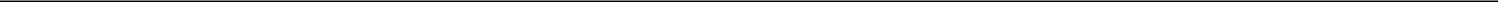 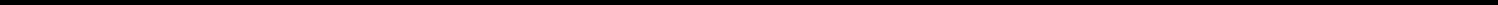 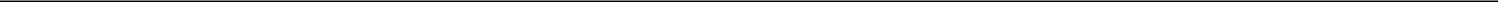 Item 8.01. Other EventsOn November 25, 2020, Y-mAbs Therapeutics, Inc., (the “Company”) issued a press release announcing that the U.S. Food and Drug Administration (“FDA”) has approved DANYELZA (naxitamab-gqgk) 40mg/10ml., in combination with granulocyte-macrophage colony-stimulating factor (“GM-CSF”), for the treatment of pediatric patients 1 year of age and older and adult patients with relapsed or refractory high-risk neuroblastoma in the bone or bone marrow who have demonstrated a partial response, minor response, or stable disease to prior therapy. A copy of the press release is attached hereto as Exhibit 99.1.The information furnished pursuant to Item 8.01 on this Form 8-K, including Exhibit 99.1 attached hereto, shall not be deemed “filed” for purposes of Section 18 of the Securities Exchange Act of 1934, as amended (the “Exchange Act”), or otherwise subject to the liabilities of that section, nor shall it be deemed incorporated by reference into any other filing under the Securities Act or the Exchange Act, except as expressly set forth by specific reference in such a filing.Item 9.01. Financial Statements and Exhibits.SIGNATURESPursuant to the requirements of the Securities Exchange Act of 1934, as amended, the registrant has duly caused this report to be signed on its behalf by the undersigned hereunto duly authorized.Exhibit 99.1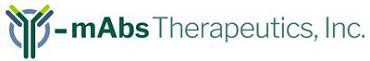 FDA Approves Y-mAbs’ DANYELZA ® (naxitamab-gqgk) for the Treatment of NeuroblastomaNew York, NY, November 25, 2020 (GLOBE NEWSWIRE) – Y-mAbs Therapeutics, Inc. (the “Company” or “Y-mAbs”) (Nasdaq: YMAB) a commercial-stage biopharmaceutical company focused on the development and commercialization of novel, antibody-based therapeutic products for the treatment of cancer, today announced that the U.S. Food and Drug Administration (“FDA”) has approved DANYELZA (naxitamab-gqgk) 40mg/10ml. DANYELZA is indicated, in combination with granulocyte-macrophage colony-stimulating factor (“GM-CSF”), for the treatment of pediatric patients 1 year of age and older and adult patients with relapsed or refractory high-risk neuroblastoma in the bone or bone marrow who have demonstrated a partial response, minor response, or stable disease to prior therapy. This indication is approved under accelerated approval regulation based on overall response rate and duration of response. Continued approval for this indication may be contingent upon verification and description of clinical benefits in a confirmatory trial. DANYELZA is a humanized, monoclonal antibody that targets the ganglioside GD2, which is highly expressed in various neuroectoderm-derived tumors and sarcomas. DANYELZA is administered to patients three times in a week in an outpatient setting and the treatment is repeated every four weeks. The product has received Priority Review, Orphan Drug, Breakthrough Therapy, and Rare Pediatric Disease designations from the FDA.“Today is an important day for children living with refractory/relapsed high-risk neuroblastoma,” said Thomas Gad, founder, Chairman and President. “It’s very exciting to see this treatment go from being an experimental therapy used at my daughter’s bedside to now being FDA approved. On behalf of Y-mAbs, I want to thank all the patients and physicians who took part in our clinical trials and our scientific partner, Memorial Sloan Kettering, for helping us achieve this goal.”“We believe that DANYELZA in combination with GM-CSF is a much-needed treatment for patients with relapsed/refractory high-risk neuroblastoma in the bone or bone marrow who have historically not had approved treatments available. This approval of Y-mAbs’ first BLA represents a key step in working towards our mission of becoming a world leader in developing better and safer antibody-based oncology products addressing unmet pediatric and adult medical needs,” said Claus Moller, Chief Executive Officer.The FDA approval of DANYELZA is supported by clinical evidence from two pivotal studies in patients with high-risk neuroblastoma with refractory or relapsed disease. DANYELZA appears to be well tolerated with few discontinuations of treatment in the clinical trials and adverse events were clinically manageable. See below for information related to adverse reactions.The FDA granted approval under the accelerated approval regulation. The postmarketing clinical trial required by the FDA to verify and to further characterize the clinical benefit is the ongoing Study 201, which will enroll a minimum of 80 patients and report overall response rate (“ORR”), duration of response (“DOR”), progression free survival (“PFS”) and overall survival (“OS”). The ORR is the primary endpoint for the study, DOR is the secondary endpoint, PFS and OS are secondary endpoints in long-term follow up.DANYELZA is expected to be available in the United States in the coming weeks. To learn more about DANYELZA, visit DANYELZA.com. To help patients get started on DANYELZA, Y-mAbs ConnectTM has been created to answer questions about access, health insurance coverage, financial support programs and other resources available for qualifying patients. To learn more about Y-mAbs Connect, visit ymabsconnect.com.Researchers at Memorial Sloan Kettering Cancer Center (“MSK”) developed DANYELZA, which is exclusively licensed by MSK to Y-mAbs. As a result of this licensing arrangement, MSK has institutional financial interests related to the compound and Y-mAbs.About High-Risk NeuroblastomaNeuroblastoma is a solid tumor of childhood that arises in the nervous system, outside of the brain. The clinical behavior of neuroblastoma is highly variable, with some tumors being easily treatable, but the majority being very aggressive. All patients are staged based on the International Neuroblastoma Staging System Committee (“INSS”) system, ranging from stage 1 through stage 4S. All patients with stage 4 disease diagnosed after one year of age are classified in the high-risk category, where the neuroblastoma tumor cells have already metastasized to other sites in the body, such as the bone or bone marrow. Essentially all patients who have tumors with many copies, or amplification, of the MYCN oncogene also have high-risk disease, even if they do not have evidence of the tumor having spread.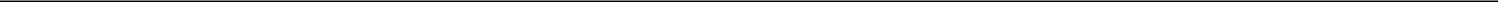 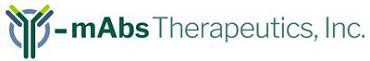 Important Safety Information and Indication for DANYELZA® (naxitamab-gqgk)IndicationDANYELZA (naxitamab-gqgk) is indicated, in combination with granulocyte-macrophage colony-stimulating factor (“GM-CSF”), for the treatment of pediatric patients 1 year of age and older and adult patients with relapsed or refractory high-risk neuroblastoma in the bone or bone marrow who have demonstrated a partial response, minor response, or stable disease to prior therapy. This indication is approved under accelerated approval based on overall response rate and duration of response. Continued approval for this indication may be contingent upon verification and description of clinical benefits in a confirmatory trial.Important Safety InformationPlease click here to see the full Prescribing Information for DANYELZA.ContraindicationsDANYELZA is contraindicated in patients with a history of severe hypersensitivity reaction to naxitamab-gqgk. Reactions have included anaphylaxis.Warnings and PrecautionsDANYELZA has been approved with a box warning.In clinical studies, DANYELZA has been shown to cause serious infusion reactions including anaphylaxis, cardiac arrest, bronchospasm, stridor, and hypotension. Infusion reactions generally occurred within 24 hours of completing a DANYELZA infusion, most often within 30 minutes of initiation Infusion reactions are most frequent during first infusion in each cycle. Premedicate with an antihistamine, acetaminophen, an H2 antagonist and corticosteroid as recommended in the label. Monitor patients closely for signs and symptoms of infusion reactions during and for at least 2 hours following completion of each DANYELZA infusion in a setting where cardiopulmonary resuscitation medication and equipment are available. Reduce the rate, interrupt infusion, or permanently discontinue DANYELZA based on severity and institute appropriate medical management as needed.Based on its mechanism of action, DANYELZA can cause severe pain. Premedicate with gabapentin and e.g. oral oxycodone. Treat break-through pain with intravenous hydromorphone or equivalent.One case of transverse myelitis (Grade 3) has been reported. Permanently discontinue DANYELZA therapy in case of transverse myelitis.DANYELZA may cause severe hypertension. The onset of hypertension may be delayed. Monitor blood pressure during and after infusion. Interrupt DANYELZA infusion and resume at a reduced rate, or permanently discontinue DANYELZA based on the severity.Two cases of posterior reversible encephalopathy syndrome (“PRES”) have been reported. Monitor blood pressure during and following DANYELZA infusion and assess for neurologic symptoms. Permanently discontinue DANYELZA in case of symptomatic PRES.Adverse ReactionsThe most common adverse events were mainly mild and moderate and included infusion-related reaction, pain, tachycardia, vomiting, cough, nausea, diarrhea, decreased appetite, hypertension, fatigue, erythema multiforme, peripheral neuropathy, urticaria, pyrexia, headache, edema, anxiety, localized edema and irritability.This is not the complete list of Warnings, Precautions and Adverse Reactions. For further information see label.To report suspected adverse reactions, contact Y-mAbs Therapeutics, Inc., at 1-833-339-6227 (1-833-33YMABS), or FDA at 1-800-FDA-1088 or www.fda.gov/medwatch.About Y-mAbsY-mAbs is a commercial-stage biopharmaceutical company focused on the development and commercialization of novel, antibody-based therapeutic products for the treatment of cancer. The Company has a broad and advanced product pipeline, including DANYELZA and omburtamab, which target tumors that express B7-H3.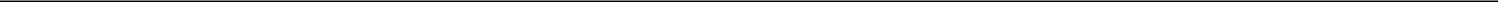 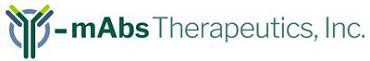 Forward-Looking StatementsStatements in this press release about future expectations, plans and prospects, as well as any other statements regarding matters that are not historical facts, may constitute “forward-looking statements” within the meaning of The Private Securities Litigation Reform Act of 1995. Such statements include, but are not limited to, statements about our business model and development and commercialization plans; the benefits, safety and efficacy of DANYELZA, current and future clinical and pre-clinical studies and our research and development programs; expectations related to the timing of the initiation and completion of regulatory submissions; regulatory, marketing and reimbursement approvals; rate and degree of market acceptance and clinical utility as well as pricing and reimbursement levels; retaining and hiring key employees; our commercialization, marketing and manufacturing capabilities and strategy; our intellectual property position and strategy; additional product candidates and technologies; collaborations or strategic partnerships and the potential benefits thereof; expectations related to the use of our cash and cash equivalents, and the need for, timing and amount of any future financing transaction; our financial performance, including our estimates regarding revenues, expenses, capital expenditure requirements; developments relating to our competitors and our industry; and other statements that are not historical facts. Words such as ‘‘anticipate,’’ ‘‘believe,’’ “contemplate,” ‘‘continue,’’ ‘‘could,’’ ‘‘estimate,’’ ‘‘expect,’’ ‘‘intend,’’ ‘‘may,’’ ‘‘might,’’ ‘‘plan,’’ ‘‘potential,’’ ‘‘predict,’’ ‘‘project,’’ ‘‘should,’’ ‘‘target,’’ “will”, ‘‘would’’ and similar expressions are intended to identify forward-looking statements, although not all forward-looking statements contain these identifying words. Our product candidates and related technologies are novel approaches to cancer treatment that present significant challenges. Actual results may differ materially from those indicated by such forward-looking statements as a result of various factors, including but not limited to: risks associated with our financial condition and need for additional capital; risks associated with our development work; cost and success of our product development activities and clinical trials; the risks of delay in the timing of our regulatory submissions or failure to receive approval of our drug candidates; the risks related to commercializing any approved pharmaceutical product including the rate and degree of market acceptance of our product candidates; development of our sales and marketing capabilities and risks associated with failure to obtain sufficient reimbursement for our products; the risks related to our dependence on third parties including for conduct of clinical testing and product manufacture; our inability to enter into partnerships; the risks related to government regulation; risks related to market approval, risks associated with protection of our intellectual property rights; risks related to employee matters and managing growth; risks related to our common stock and other risks and uncertainties affecting the Company including those described in the "Risk Factors" section included in our Annual Report on Form 10-K and in our other SEC filings. Any forward-looking statements contained in this press release speak only as of the date hereof, and the Company undertakes no obligation to update any forward-looking statement, whether as a result of new information, future events or otherwise.“DANYELZA” and “Y-mAbs” are registered trademarks of Y-mAbs Therapeutics, Inc.“Y-mAbs Connect” is a trademark of Y-mAbs Therapeutics, Inc.Contact:Y-mAbs Therapeutics, Inc.230 Park Avenue, Suite 3350New York, NY 10169USA+1 646 885 8505E-mail: info@ymabs.com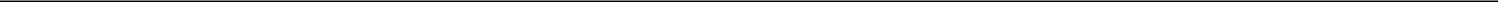 Delaware001-3865047-4619612(State or other jurisdiction of(Commission(I.R.S. Employerincorporation or organization)File Number)Identification No.)230 Park AvenueSuite 3350New York, New York 10169(Address of principal executive offices) (Zip Code)(646) 885-8505(Registrant’s telephone number, include area code)Title of each class:Title of each class:Trading SymbolTrading SymbolName of each exchange on which registered:Common Stock, $0.0001 par valueYMABNASDAQ Global Select Market(d) Exhibits(d) Exhibits(d) ExhibitsExhibit No.Description99.1Press Release, dated November 25, 2020 issued by Y-mAbs Therapeutics, Inc.Press Release, dated November 25, 2020 issued by Y-mAbs Therapeutics, Inc.Y-MABS THERAPEUTICS, INC.Y-MABS THERAPEUTICS, INC.Date: November 25, 2020By: /s/ Thomas GadBy: /s/ Thomas GadThomas GadFounder, Chairman, President and Head of Business Development &Strategy